ПОСТАНОВЛЕНИЕ от «19» октября 2023 г. № 61п. НовыйО проведении электронного аукциона в электронной форме на выполнение работ по: «Капитальному ремонту центрального парка по пер. Советский, в пос. Новый, Гиагинского района, Республики Адыгея»       В соответствии с Федеральным законом от 05.04.2013г. №44-ФЗ «О контрактной системе в сфере закупок товаров, работ, услуг для обеспечения государственных и муниципальных нужд»:ПОСТАНОВЛЯЮ:Провести электронный аукцион в электронной форме на выполнение работ по: «Капитальному ремонту центрального парка по пер. Советский, в пос. Новый, Гиагинского района, Республики Адыгея».Разместить извещение  о проведении электронного аукциона на сайте по адресу: http://zakupki.gov.ru/ Утвердить документацию об электронном аукционе.Контроль за исполнением настоящего постановления возложить на заместителя главы администрации муниципального образования «Айрюмовское сельское поселение»Настоящее постановление вступает в силу с момента его подписания.Глава муниципального образования    «Айрюмовское сельское поселение»                                          О.А. КоваленкоРЕСПУБЛИКА АДЫГЕЯГиагинский районАдминистрациямуниципального образования«Айрюмовское сельское поселение 385633, пос. Новый, пер. Советский, д. 6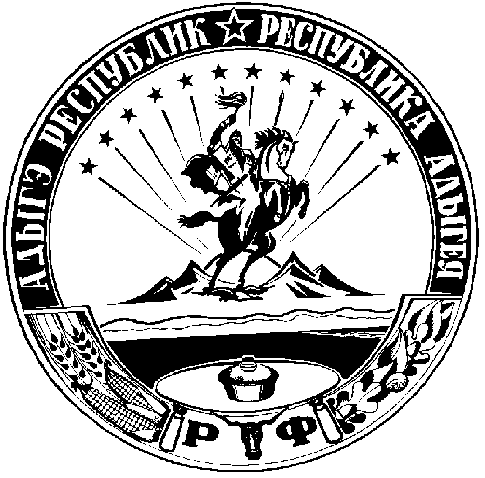 АДЫГЭ РЕСПУБЛИКМуниципальнэ образованиеу «Айрюмовскэ къоджэ  псэупIэм»иадминистрацие385633, къ. Новый, ур. Советскэм и, 6